Наименование учреждения   ГУ Средняя общеобразовательная школа № 29ФИО -   Смагулова Салтанат МэлсовнаДолжность:  учитель географииСтаж работы:  32 годаКатегория  - высшая	Предмет – географияТема:  Религиозный состав населения мира Класс  7Краткосрочный план урокаХод урокаРаздел долгосрочного планирования:4. Социальная география4.1 География населенияШкола:ГУ СОШ № 29 города ПавлодараДата: Учитель: Смагулова Салтанат МэлсовнаКласс: 7Участвовали:   22              Не участвовали:0Тема урокаРелигиозный состав населения мираЦели обучения, которые помогают  достичь данный урок7.4.1.2 - определяет религиозный состав населения мира и распространение религий Цель урокаОпределяют  состав населения мира,  виды  и географию распространения религийДля всех: назовут  понятие «религия», религиозный состав населения,  определят  распространение религий на Земле.Для большинства: выявят  характерные особенности  религий и религиозных теченийДля некоторых: обоснуют  важность изучения и понимания религиозного состава населения. Критерии оценки-называют состав населения мира -определяют  религиозный состав и центры возникновения мировых религий.-определяют географическое распространение мировых и этнических религий.-дают характеристику основным религиям мира -объясняют важность изучения и понимания религиозного состава населения.Языковые целиПисьмо:  составляют схему ответа бортовой журнал Чтение: работа с глоссарием, работа с текстом и схемами учебникаСлушание: слушают друг друга (работа в паре,  группе)Говорение: проговаривают идеи, дополняют друг друга, делают выводыПривитие ценностейПринцип  «Мәңгілік ел» 2.  Национальное единство, мир и согласие в нашем обществеМежпредметная связьИстория 7 класс.  Тема «Распространение ислама в Казахстане». Предшествующие знания.5.2.7.1 определить расовый состав населения мира и регионы распространения основных рас и межрасовых групп 7.4.1.1объясняет этнолингвистическую классификацию народов мираЗапланированные этапа урокаВиды упражнений, запланированных на урок: просмотр видеосюжетаЗаписи по упражнениямРесурсыНачало урокаЦель:1. Создание коллаборативнойсреды.2. Выход на новую тему:1.Организационный момент3 мин3 минУМН (Уровни мыслительных навыков): Знание-Используя принцип спиральности называют состав населенияДеление на группы3 минУМН: Понимание определяют свою группу. согласно просмотреной и прослушанной информации.Разминка «Как здороваются люди в разных странах»Инструкция:а) Япония. Упражнение заключается в следующем:- Японцы при встрече кланяются: чем ниже и медленнее, тем важнее персона. Самый низкий и уважительный — сакэйрэй, средний — под углом 30 градусов, легкий — всего на 15 градусов. При этом они говорят  «конничива»  т.е. «День настал».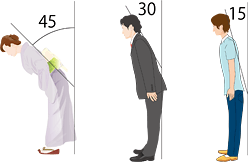 б) Остров Пасхи. Упражнение заключается в следующем:- Жители острова Пасхи вытягивают перед собой кулаки на уровне груди, затем поднимают их над головой и, разжав, «кидают» руки вниз.В) Замбезия (провинция в Мозамбик).  Упражнение заключается в следующем: - В Замбезии при приветствии люди приседают и хлопают в ладоши.Г) Таиланд. Упражнение заключается в следующем: - Принято складывать ладони на уровне груди, а затем наклоняться так, чтобы Большие пальцы рук касались подбородка, а средние лба.Д) Страны Латинской Америки.  Упражнение заключается в следующем:- Жаркие по своей натуре представители Латинской Америки при встрече восклицают «буэнос диас» и обнимают друг друга, одновременно похлопывая по плечам.Результат: создание в группе атмосферы близости, веселья, доверия.2.Учитывая особенности класса по типу восприятия и обработки информации (в классе преобладают визуалы) через визуализацию учитывая принцип спиральности применяя АМО  «Думай – В паре – Делись». Критерий оценки: называют состав населения мираЗадание №1По каким признакам различается  население мира? Каков может быть состав населения (АБС)? Ответы изобразите на схемах.Работа по какой картинке вызвало у вас затруднение? Почему?Дескрипторы:1. Изучают рисунки;2. По рисункам составляют схемы расового, этнического (для некоторых: религиозного) состава населения.Выход на новую тему.Религиозный состав населения мираКритерий оценки: определяют  религиозный состав населенияЗадание № 2Просмотрите презентацию для ознакомления с основными религиями мира. Определите свою группу, согласно соответствующей религии.Дескрипторы:1. смотрят презентацию;2. слушают информацию;3 определяют свою группу (по картинке). согласно просмотреной и прослушанной информации.Деление на группы:1. Участники объединяются в пары и приветствуют друг друга в соответствии с названной страной.2.  Водящий поочередно подает команды: Япония, Остров Пасхи, Замбезия, Таиланд, Латинская Америка.3. Перед разминкой проводится демоверсия согласно особенностям приветствия:Ф. Оценивание: С. «Светофор».Инструкция к разминке.работа с раздаточным материаломПрезентацияНачало урокаЦель:1. Создание коллаборативнойсреды.2. Выход на новую тему:1.Организационный момент3 мин3 минУМН (Уровни мыслительных навыков): Знание-Используя принцип спиральности называют состав населенияДеление на группы3 минУМН: Понимание определяют свою группу. согласно просмотреной и прослушанной информации.Середина урока15  минУМН: Применение Приводить примеры религиозного состава населения.Центров возникновения основных религийАнализ обосновать важность изучения и понимания религиозного состава населения10 минУМН: СинтезСоставлять вопросы низкого и высокого порядкаКритерий оценки:Для всех:- Определяют состав и центры возникновения мировых религий.- Определяют географическое распространение мировых и этнических религий.Для большинства:Дают характеристику основным религиям мира Для некоторых: - Объясняют важность изучения и понимания религиозного состава населения.Каждая группа, используя текст учебника и источники дополнительной информации, составляет  «Бортовой журнал»Обоснование: Задание  предлагается с учетом того, что учащиеся изучали на уроках истории и предыдущих темах.Дескрипторы:1. работают с текстом параграфа2. Выбирают задания а) или б), в) и (г)3. заполняет разделы бортового журнала. Ф.О. С. "Внутренний и внешний круг»Цель: Выявить на каком уровне находятся учащиеся:- по усвоению материала (цели урока, языковые цели       ожидаемый результат);- умению задавать вопросы низкого и высокого порядка;- давать ответы на заданные вопросы«Бортовой журнал»Р. А. Каратабанов, Ж.Р. Байметова.Учебник 7 класс "География" 2 частьСередина урока15  минУМН: Применение Приводить примеры религиозного состава населения.Центров возникновения основных религийАнализ обосновать важность изучения и понимания религиозного состава населения10 минУМН: СинтезСоставлять вопросы низкого и высокого порядкаКритерий оценки:Для всех:- Определяют состав и центры возникновения мировых религий.- Определяют географическое распространение мировых и этнических религий.Для большинства:Дают характеристику основным религиям мира Для некоторых: - Объясняют важность изучения и понимания религиозного состава населения.Каждая группа, используя текст учебника и источники дополнительной информации, составляет  «Бортовой журнал»Обоснование: Задание  предлагается с учетом того, что учащиеся изучали на уроках истории и предыдущих темах.Дескрипторы:1. работают с текстом параграфа2. Выбирают задания а) или б), в) и (г)3. заполняет разделы бортового журнала. Ф.О. С. "Внутренний и внешний круг»Цель: Выявить на каком уровне находятся учащиеся:- по усвоению материала (цели урока, языковые цели       ожидаемый результат);- умению задавать вопросы низкого и высокого порядка;- давать ответы на заданные вопросыОбратная связь «Измерение температуры»+ «Скорая помощь»Учащиеся образуют два круга внутренний и внешний. Дети стоят лицом к друг другу и задают вопросы по пройденной теме. Учащиеся из внешнего круга передвигаются и создают новые пары. Продолжается та же работа с вопросами. Конец урокаУМН: ОценкаЦель: выявить степень умения обобщать материал по изученной теме и делать выводы3-4 мин2 минИтог урока.Самооценивание     «Одним предложением» Дескрипторы:Учащиеся одним предложением рассказывают, что они узнали в течение урока. Умение обобщать изученную тему, делать выводыРефлексия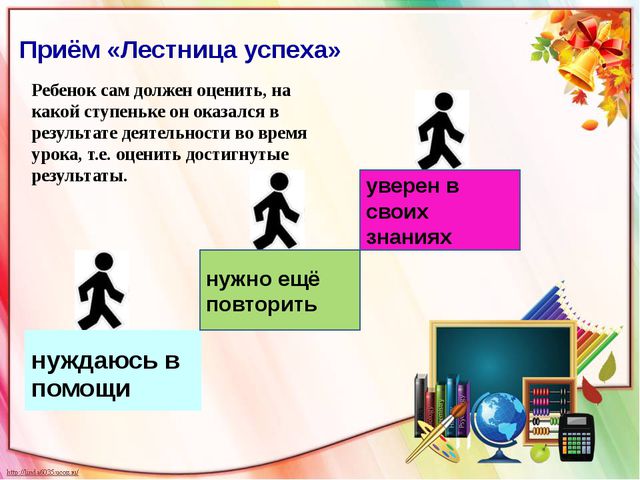 Процесс, в ходе которого учашиеся собирают информацию о своем учении. Анализируют ее и делают выводы. Обратная связь «Лестница успеха»Схематический рисунок